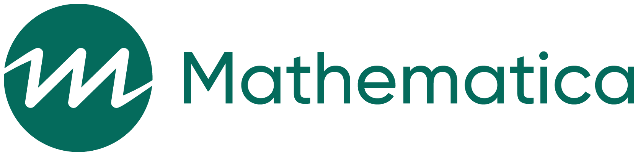 SRAENE: Proposed Grantee Feedback QuestionsApril 2021The table identifies questions to gather feedback from SRAE grantees on a range of data capacity building (DCB) activities. Responses to the proposed feedback questions will be gathered primarily through three means: (1) the registration process for webinars to capture data before the event, (2) polls during webinars and (3) web-based surveys. Surveys may be administered to grantees 1) after webinars or one-on-one support, 2) after downloading written materials on the SRAENE website, or 3) before or after participation in pilots or reviewing videos on the SRAENE website. A1.	What is the name of your organization?A2.	Are you a [dropdown menu]?Title V State GranteeTitle V Competitive GranteeTitle V SubrecipientGeneral Departmental GranteeSelect one per rowSelect one per rowWhat suggestions do you have for us to improve our [insert DCB activity]?(STRING )What suggestions do you have for us to improve our webinars? Select up to three	Less speakers presenting information	1	More small group discussion/breakout rooms	2	More grantee staff sharing their experiences	3	More poll questions	4	More question-and-answer time	5	Other (SPECIFY)	99Specify 	 (STRING )What other content should we consider for future [insert DCB activity]?(STRING )THE PAPERWORK REDUCTION ACT OF 1995Public reporting burden for this collection of information is estimated to average 5 minutes per response, including the time for reviewing instructions, gathering and maintaining the data needed, and reviewing the collection of information. An agency may not conduct or sponsor, and a person is not required to respond to, a collection of information unless it displays a currently valid OMB control number.  The information collected through this grantees feedback survey will provide ACF with information about how it can continuously improve its data capacity building activities to meet the Sexual Risk Avoidance Education grantees’ needs. The OMB number for this information collection is 0970-0401 and the expiration date is XX/XX/XXXX.Rate your agreement with this statement:Strongly agreeAgreeDisagreeStrongly disagreeI found this [insert DCB activity and title] to be engaging.1 2 3 4 The content of this [insert DCB activity and title] was clear and well organized.1 2 3 4 I found this [insert DCB activity and title] to be relevant to my current or future work. 1 2 3 4 I found this [insert DCB activity and title] to be responsive to my current or future needs.1 2 3 4 After [insert DCB activity and title], I feel ready to use the content in my work.1 2 3 4 I believe that [insert topic] is/are important to my ability to understand and use data to improve my program.1 2 3 4 I have never heard of itI have heard of it, but don't know what it is.I have some idea of what it is, but it’s still not clear.I know what it is and can explain it to others.I know what it is, can explain it to others, and have applied it in my work.I know what it is and could teach others how to apply it to their work.How familiar are you with [insert topic]?1 2 3 4 5 6 